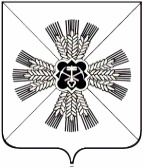 КЕМЕРОВСКАЯ ОБЛАСТЬПРОМЫШЛЕННОВСКИЙ МУНИЦИПАЛЬНЫЙ РАЙОНСОВЕТ НАРОДНЫХ ДЕПУТАТОВЛЕБЕДЕВСКОГО СЕЛЬСКОГО ПОСЕЛЕНИЯ3-й созыв, 57-е заседаниеРЕШЕНИЕот 26.09.2019  №158с.ЛебедиО внесении изменений в решение Совета народных депутатов Лебедевского сельского поселения от 09.07.2019г.№152 «Об утверждении Правил благоустройства Лебедевского сельского поселения»Руководствуясь Федеральным законом ст. 45.1 от 06.10.2003 № 131-ФЗ «Об общих принципах организации местного самоуправления в Российской Федерации», Приказом Министерства строительства и жилищно-коммунального хозяйства Российской Федерации от 13.04.2017 № 711/пр «Об утверждении методических рекомендаций для подготовки правил благоустройства территорий поселений, городских округов, внутригородских районов», Уставом Лебедевского сельского поселения, Совет народных депутатов Лебедевского сельского поселенияРЕШИЛ:1. Исключить из Правил благоустройства Лебедевского сельского поселения, утвержденных решением Совета народных депутатов Лебедевского сельского поселения от 09.07.2019 № 152 подпункт «а» пункта 6.13.2. Настоящее решение подлежит обнародованию на информационном стенде администрации Лебедевского сельского поселения и размещению в сети Интернет.3. Контроль за исполнением данного решения возложить на комиссию по жизнеобеспечению (Янчук А.В.).4. Настоящее решение вступает в силу со дня обнародования.              Председатель  Совета народных депутатовЛебедевского сельского поселения                                       Н.И. Журавлева                   И.о. главыЛебедевского сельского поселения                                     О.В. Медведенко